PLUMLEY WITH TOFT & BEXTON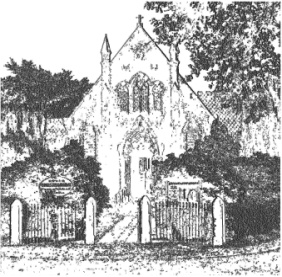 PARISH COUNCIL18th October 2017Dear Councillor,You are hereby requested to attendTHE MEETING OF THE PARISH COUNCILWHICH WILL BE HELD ONWEDNESDAY 1st November 2017 at 7.30 pm Plumley Village HallTo be conducted in accordance with the Agenda attached.David McGiffordDavid McGifford, Clerk to the Parish Council.Residents are encouraged to attend & members of the Press are welcomed.The Press and Public may not speak when the Council is in session unless invited to do so by the Chairman.Public Forum 7.30 pm -  Public comments will be taken before the Meeting commences but are restricted to 15 minutes unless the Chairman allows otherwise.Public Forum Police Surgery to be confirmed Meeting AgendaApologies; To receive and accept apologies for absence from those members unable to attend.Declaration of interestsTo receive from Councillors any declarations of pecuniary and non-pecuniary interestsMinutes - To approve & sign the Minutes of the meeting on the 4th October 2017Telephone Box proposal Councillors to debate the refurbishment of a telephone box to utilize as a community facility Cheshire East Council Matters: To receive a report on Cheshire East Council Clerks Report – To receive Correspondence and to take decisions on items specified in Appendix 11/17 attached Reports of RTAFinancial Payments – To approve payments in Appendix 11/17 attached. Includes: Salaries & expenses.To receive any comments and reports by Councilors concerning transport, planning, footpaths, highways, Village Hall, Parish Plan, Community Pride, Community Resilience, Home watchNote -  When receiving reports and making resolutions perceived risks need to be identified and if necessary agreed actions required to mitigate them  General Highways issues –GCAverage speed camerasPlanning JW17/4115M RIDING SCHOOL AND EQUESTRIAN CENTRE, HOLLY TREE COTTAGE17/4986M HENSHAW GREEN FARM, PLUMLEY MOOR ROAD17/5042M SHERBROOK, TROUTHALL LANE, PLUMLEYCheshire Oil Development update DNHS2 CWMoorcroft play area Meetings – To note feedback from meetings attended since the meeting 4th October 2017 and to note attendance to take place at meetings during November 2017To receive any items for inclusion in the agenda for the next meeting, proposed to be held at 7.30pm on Wednesday 5th December 2017 in the Committee Room at Plumley Village Hall  Close MeetingAPPENDIX 11/176.0 Clerk’s Report6.1 Correspondence (Advised that this is no longer required) 6.2.  Road Traffic accidents - To note the occurrence of RTA’s since the last meeting7  Financial Payments7.1 To note the current financial position *Business Premium Account Earmarked Reserves Donald Sterling Legacy                          367.67Donation for daffodil bulbs                      6.50Playing Fields provision                      3,550.00A3.10Jonathan Beever - resignationB5.10E Bulletin - ChalcC6.10ChALC Annual MeetingD9.10ChALC training sessionE13.10G Roberts - Plumleys, former Plantation, developmentFGHIJKLMNOIncomeCommunity Account                   £*Business PremiumAccount £Balance brought forward 19,164.426162.06Total19,164.426162.06RefPayee£I Print October Nov Newsletter75.60D McGifford SalaryPAYETotal Expenditure for period Total Carried forward